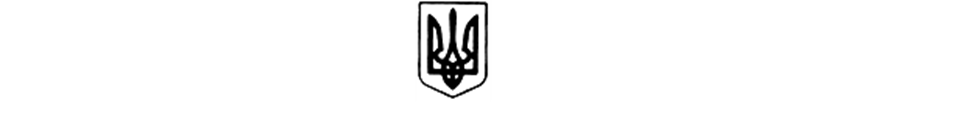 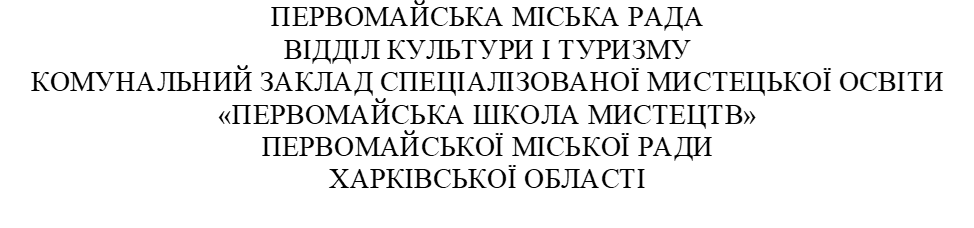                                                       Н А К А З13.02.2024                               м. Первомайський                                  № 5   				Про  затвердження Положенняпро академічну доброчесність учасників освітнього процесу комунального закладу спеціалізованої мистецької освіти«Первомайська школа мистецтв»     Керуючись п.7 ст.42 Закону України «Про освіту», на виконання рішення педагогічної ради від 13.02.2024 року, протокол № 4, з метою дотримання професійних стандартів та етичних принципів учасників освітнього процесу комунального закладу спеціалізованої мистецької освіти «Первомайська школа мистецтв» НАКАЗУЮ:1. Затвердити Положення про академічну доброчесність учасників освітнього процесу комунального закладу спеціалізованої мистецької освіти «Первомайська школа мистецтв» (далі – Положення), що додається.2.   Увести в дію Положення про академічну доброчесність учасників освітнього процесу Комунального закладу спеціалізованої мистецької освіти «Первомайська школа мистецтв» 3. Створити комісію з питань академічної доброчесності  та етики педагогічних працівників у складі:Євдокимова Н.В.- директор КЗСМО «Первомайська ШМ»Трофимова Т.П.- заступник директора з навчальної роботи КЗСМО «Первомайська ШМ»Пашкова Т.Д.- голова профспілки КЗСМО «Первомайська ШМ»Усіченко О.О.- завідувачка фортепіанного відділу.Коршунова Н.С.- викладач художнього відділу.4.  Комісії організувати свою роботу відповідно до Положення про академічну доброчесність в Первомайській школі мистецтв Первомайській міській ради Харківської області.5. Заступнику директора з навчальної роботи Трофимовій Т.П. опублікувати даний наказ на офіційному сайті Первомайської міської ради. 6. Заступнику директора ознайомити всіх працівників з Положенням та даним наказом під підпис.7. Відповідальність за дотримання Положення та виконання даного наказу покласти на заступника директора з навчальної роботи Трофимову Т.П. 8. Контроль за виконанням даного наказу залишаю за собою.    Директор КЗСМО«Первомайська ШМ»                                           Наталя ЄВДОКИМОВАДодаток до наказу № 5                                                                                                                      від 13.02.2024 ПОЛОЖЕННЯПРО АКАДЕМІЧНУ ДОБРОЧЕСНІСТЬУЧАСНИКІВ ОСВІТНЬОГО ПРОЦЕСУКОМУНАЛЬНОГО ЗАКЛАДУСПЕЦІАЛІЗОВАНОЇ МИСТЕЦЬКОЇ ОСВІТИ«ПЕРВОМАЙСЬКА ШКОЛА МИСТЕЦТВ»Первомайський 2024I.Загальні положення1. Положення про академічну доброчесність (далі Положення) комунального закладу спеціалізованої мистецької освіти «Первомайська школа мистецтв» Первомайської міської ради Харківської області (далі Заклад) закріплює виконання норм, визначених законом правил, якими мають керуватися учасники освітнього процесу під час навчання, викладання та провадження освітньої та творчої діяльності з метою забезпечення довіри до результатів навчання та творчих досягнень.2. Положення розроблено на основі Конституції України, Законів України «Про освіту», «Про позашкільну освіту», «Про авторське право і суміжні права», «Положення про мистецьку школу», «Концепції сучасної мистецької школи», Статуту Закладу, Правил внутрішнього трудового розпорядку Первомайської ШМ.3. Мета Положення полягає в формуванні та виконанні норм та правил, дотриманні стандартів чесної та високопрофесійної діяльності  педагогічних працівників та здобувачів освіти Закладу у творчій сфері  та освітньому процесі.4. Педагогічні працівники та здобувачі освіти, усвідомлюючи свою відповідальність за неналежне виконання обов’язків, формування сприятливого академічного середовища для забезпечення організації освітнього процесу, розвитку інтелектуального, особистісного творчого потенціалу, підвищення престижу Закладу, зобов’язуються виконувати норми цього Положення.ІІ. Поняття та принципи академічної доброчесності1.Академічна доброчесність - це сукупність етичних принципів та визначених законом правил, якими мають керуватися учасники освітнього процесу під час навчання, викладання та провадження творчої діяльності з метою забезпечення довіри до результатів навчання та творчих досягнень.2. Академічна доброчесність базується на згоді усіх учасників освітнього процесу дотримуватися правил та виконувати покладені на них обов’язки. Доброчесність є необхідною й важливою складовою освітнього процесу – це доброчесність як з боку викладача, так і здобувача освіти.3.Академічна доброчесність впроваджується через систему принципів: законності, чесності, взаємоповаги, ввічливості, справедливості, відповідальності, прозорості, толерантності.4.Академічна доброчесність передбачає дотримання педагогічними працівниками:посилання на джерела інформації у разі використання ідей, розробок, тверджень, відомостей; дотримання норм законодавства про авторське право і суміжні права; надання достовірної інформації про методики і результати досліджень, джерела використаної інформації та власну педагогічну (творчу) діяльність; контроль за дотриманням академічної доброчесності здобувачами освіти; об’єктивне оцінювання результатів навчання учнів.5.Дотримання академічної доброчесності учнями передбачає:самостійне виконання навчальних завдань, завдань поточного та підсумкового контролю результатів навчання (для осіб з особливими освітніми потребами ця вимога застосовується з урахуванням їхніх індивідуальних потреб і можливостей);посилання на джерела інформації у разі використання ідей, розробок, тверджень, відомостей;дотримання норм законодавства про авторське право і суміжні права;надання достовірної інформації про результати власної навчальної (творчої) діяльності, використані методики досліджень і джерела інформації. 6. Порушенням академічної доброчесності вважається:академічний плагіат - оприлюднення (частково або повністю) наукових (творчих) результатів, отриманих іншими особами, як результатів власного дослідження (творчості) та/або відтворення опублікованих текстів (оприлюднених творів мистецтва) інших авторів без зазначення авторства;самоплагіат - оприлюднення (частково або повністю) власних раніше опублікованих наукових результатів як нових наукових результатів;фабрикація - вигадування даних чи фактів, що використовуються в освітньому процесі або наукових дослідженнях;фальсифікація - свідома зміна чи модифікація вже наявних даних, що стосуються освітнього процесу чи наукових досліджень;списування - виконання письмових робіт із залученням зовнішніх джерел інформації, крім дозволених для використання, зокрема під час оцінювання результатів навчання;обман - надання завідомо неправдивої інформації щодо власної освітньої (наукової, творчої) діяльності чи організації освітнього процесу; формами обману є, зокрема, академічний плагіат, самоплагіат, фабрикація, фальсифікація та списування;хабарництво - надання (отримання) учасником освітнього процесу чи пропозиція щодо надання (отримання) коштів, майна, послуг, пільг чи будь-яких інших благ матеріального або нематеріального характеру з метою отримання неправомірної переваги в освітньому процесі;необ’єктивне оцінювання - свідоме завищення або заниження оцінки результатів навчання здобувачів освіти.III. Заходи з попередження, виявлення та встановлення фактівпорушення академічної доброчесностіПри прийомі на роботу працівник знайомиться із даним Положеннямпід підпис після ознайомлення із Правилами внутрішнього розпорядку, Посадовою інструкцією, Статуту, Колективним договором Закладу.Положення доводиться до відома всіх учасників освітнього процесу, а також оприлюднюється.Задля забезпечення попередження порушень академічної доброчесності в Закладі проводяться  практикуми, консультації та інші колективні та індивідуальні форми навчання з педагогічними працівниками щодо створення, оформлення ними методичних розробок (робіт) для публікацій, на конкурси різного рівня. Заступник директора з навчальної роботи використовує у своїй діяльності (рецензування робіт на конкурси різного рівня, розміщення їх у соціальних мережах, на присвоєння педагогічного звання) та рекомендує вчителям сервіси безкоштовної перевірки робіт на антиплагіат.Педагогічні працівники дотримуються академічної доброчесності, умов даного Положення, проводять роботу із здобувачами освіти щодо роз’яснень неприпустимості порушення академічної доброчесності (плагіат, порушення правил оформлення, цитування, посилання на джерела інформації, списування).Створюється в Закладі Комісія з попередження списування учнями (далі – Комісія) у складі заступника директора з НР, завідувача відділом, викладача з дисципліни та представника класу.Комісія, в разі встановлення фактів списування, надає рекомендації щодо обрання форми відповідальності (повторне проходження оцінювання з відповідного освітнього компонента освітньої програми) з урахуванням індивідуальних результатів освітньої діяльності здобувача.IV. Прикінцеві положення1.Дане Положення схвалюється педагогічною радою Закладу більшістю голосів і набирає чинності з моменту схвалення та введення в дію наказом керівника Закладу.2.Зміни та доповнення до Положення можуть вноситися всіма учасникамиосвітнього процесу після розгляду та схвалення педагогічною радою тавводяться в дію наказом керівника закладу.
ВИКОРИСТАНІ ДЖЕРЕЛА:1. Хартія основних прав Європейського Союзу[Електронний ресурс]: Міжнародний документ від 07.12.2000. – Електронні текстові дані.Режим доступу: http://zakon2.rada.gov.ua/laws/show/994_5242. Цивільний кодекс України [Електронний ресурс]: Кодекс від16.01.2003 № 435-IV з наступними змінами та доповненнями.Режим доступу: http://zakon0.rada.gov.ua/laws/show/435-153. Закон України «Про авторське право та суміжні права» [Електронний ресурс]: Закон України від 23.12.1993 № 3792-XII з наступними змінами та доповненнями. – Режим доступу: http://zakon3.rada.gov.ua/laws/show/3792-124. Закон України «Про освіту» від 05.09.2017 № 2145-VIII. (Набрання чинності 28.09.2017)Режим доступу: https://www.pedrada.com.ua/.../1484-znayomtesya-zakon-u...5. Положення про академічну доброчесність учасників освітнього процесу Комунального закладу Липоводолинська спеціалізована школа І-ІІІ ступенів Липоводолинської районної ради Сумської областіРежим доступу: https://rada.info/upload/users_files/23298686/637d0801c481b6a9e9208bb569c879d5.pdfСХВАЛЕНОпедагогічною радоюКЗСМО «Первомайська ШМ»протокол № 4 від  13.02.2024р.            ЗАТВЕРДЖЕНО            наказом директора             КЗСМО «Первомайська ШМ»            № 5 від 13.02.2024 р.